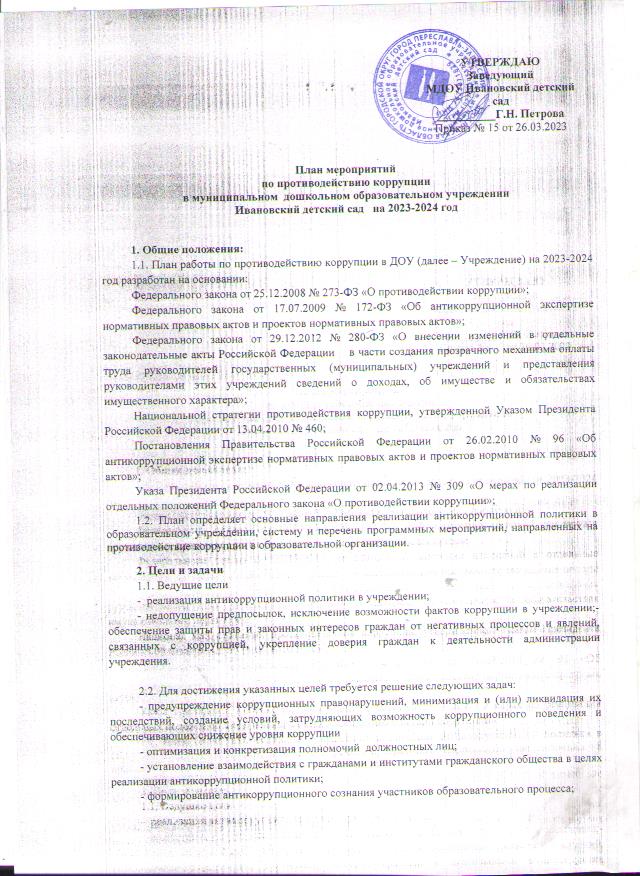 - установление взаимодействия с гражданами и институтами гражданского общества в целях реализации антикоррупционной политики;- формирование антикоррупционного сознания участников образовательного процесса;- обеспечение неотвратимости ответственности за совершение коррупционных правонарушений;- содействие реализации прав граждан на доступ к информации о деятельности учреждения.3. Ожидаемые результаты реализации Плана- повышение эффективности  управления, качества и доступности  предоставляемых образовательных услуг;- укрепление доверия граждан к деятельности администрации учреждения.Информация о ходе реализации Плана  размещается на официальном сайте УчрежденияПЛАН МЕРОПРИЯТИЙпо противодействию коррупции на 2023-2024 год№ п/пМероприятияОтветственные исполнителиСрок выполненияпримечаниепримечание                                                         1. Организационные мероприятия                                                         1. Организационные мероприятия                                                         1. Организационные мероприятия                                                         1. Организационные мероприятия                                                         1. Организационные мероприятия                                                         1. Организационные мероприятия1.1.Анализ качества реализации «Плана работы по противодействию коррупции в ДОУ  на 2024 год»	Заведующий, члены Комиссии по  урегулированию споров между участниками образовательных отношений	IV квартал 2024 года1.2.Разработка и утверждение «Плана работы по противодействию коррупции в ДОУ  на 2023-2024	Заведующиймарт1.3.Экспертиза действующих локальных нормативных актов учреждения на наличие коррупционной составляющей	ЗаведующийПостоянно1.4.Анализ и уточнение должностных обязанностей работников, исполнение которых в наибольшей мере подвержено риску коррупционных проявленийЗаведующийСентябрь                                   2. Отчёты, участие в антикоррупционном мониторинге                                   2. Отчёты, участие в антикоррупционном мониторинге                                   2. Отчёты, участие в антикоррупционном мониторинге                                   2. Отчёты, участие в антикоррупционном мониторинге                                   2. Отчёты, участие в антикоррупционном мониторинге2.1.Представление информационных материалов и сведений по показателям мониторинга ЗаведующийПо запросам2.2.Предоставление сведений о доходах, об имуществе и обязательствах имущественного характера руководителем учреждения УчредителюЗаведующий	Апрель                         3.   Организация взаимодействия с правоохранительными органами                         3.   Организация взаимодействия с правоохранительными органами                         3.   Организация взаимодействия с правоохранительными органами                         3.   Организация взаимодействия с правоохранительными органами                         3.   Организация взаимодействия с правоохранительными органами3.1Обмен информацией в рамках взаимодействия в объёме компетенцииЗаведующий	Постоянно                   4. Антикоррупционная пропаганда и информационное обеспечение                                 реализации антикоррупционной политики                   4. Антикоррупционная пропаганда и информационное обеспечение                                 реализации антикоррупционной политики                   4. Антикоррупционная пропаганда и информационное обеспечение                                 реализации антикоррупционной политики                   4. Антикоррупционная пропаганда и информационное обеспечение                                 реализации антикоррупционной политики                   4. Антикоррупционная пропаганда и информационное обеспечение                                 реализации антикоррупционной политики4.1Рассмотрение в соответствии с действующим законодательством обращений граждан, содержащих сведения о коррупции по вопросам, находящимся в компетенции администрации учрежденияЗаведующийПо факту обращения4.2.Подготовка и размещение на официальном сайте в сети Интернет информационных материалов о ходе реализации антикоррупционной политики, ведение на официальном сайте ДОУ странички «Противодействие коррупции»ЗаведующийПостоянно4.3.Размещение на информационных стендах ДОУ контактных телефонов горячих линий, мини-плакатов социальной рекламы, направленных на профилактику коррупционного поведенияЗаведующий хозяйствомВ течение года      5.Организация взаимодействия с воспитанниками,  родителями и общественностью      5.Организация взаимодействия с воспитанниками,  родителями и общественностью      5.Организация взаимодействия с воспитанниками,  родителями и общественностью      5.Организация взаимодействия с воспитанниками,  родителями и общественностью      5.Организация взаимодействия с воспитанниками,  родителями и общественностью      5.Организация взаимодействия с воспитанниками,  родителями и общественностью5.1.Размещение на официальном сайте учреждения отчета о проведении самообследования, ПФХД и муниципального  задания с отчётом об их исполненииЗаведующийВ течении года5.2.Проведение социологического исследования среди родителей по теме «Удовлетворённость потребителей качеством образовательных услуг» воспитателиНоябрь, март5.3.Осуществление личного приёма граждан администрацией учрежденияЗаведующийВторник,  четверг5.4.Обеспечение соблюдения порядка административных процедур по приёму и рассмотрению жалоб и обращений гражданЗаведующийПостоянно5.5.Экспертиза жалоб и обращений граждан, поступающих через информационные каналы связи (электронная почта, телефон, гостевая книга сайта) на предмет установления фактов проявления коррупции должностными лицами учрежденияЗаведующийПо мере поступления обращений5.6Изготовление памяток для родителей воспитателиВ течение года5.7.Общегрупповые родительские собрания с включением следующих вопросов:-Основные конституционные права и обязанности граждан-Законодательство РФ об образовании-Ответственность несовершеннолетних. -Защита прав ребёнка.Заведующий,  воспитателиСогласно Годовому плану работы6. Правовое просвещение и повышение антикоррупционной компетентности работников6. Правовое просвещение и повышение антикоррупционной компетентности работников6. Правовое просвещение и повышение антикоррупционной компетентности работников6. Правовое просвещение и повышение антикоррупционной компетентности работников6. Правовое просвещение и повышение антикоррупционной компетентности работников6. Правовое просвещение и повышение антикоррупционной компетентности работников6.1.Мониторинг изменений действующего законодательства в области противодействия коррупцииЗаведующий	В течение года6.2Рассмотрение вопросов исполнения законодательства о борьбе с коррупцией на совещаниях при заведующем, общих собраниях работников, педагогических советахЗаведующий воспитателиВ течение года           7. Осуществление контроля финансово-хозяйственной и образовательной деятельности             в целях предупреждения коррупции           7. Осуществление контроля финансово-хозяйственной и образовательной деятельности             в целях предупреждения коррупции           7. Осуществление контроля финансово-хозяйственной и образовательной деятельности             в целях предупреждения коррупции           7. Осуществление контроля финансово-хозяйственной и образовательной деятельности             в целях предупреждения коррупции           7. Осуществление контроля финансово-хозяйственной и образовательной деятельности             в целях предупреждения коррупции7.1.Осуществление контроля за соблюдением требований, установленных Федеральным законом от 05.04.2013 № 44-ФЗ «О контрактной системе в сфере закупок товаров, работ, услуг для обеспечения государственных и муниципальных нужд»Заведующий, главный бухгалтерВ течение года7.2.Осуществление контроля за целевым использованием бюджетных средствЗаведующий, главный бухгалтерВ течение года                   8.Обеспечение контроля за качеством предоставляемых гос. услуг в электронном виде                   8.Обеспечение контроля за качеством предоставляемых гос. услуг в электронном виде                   8.Обеспечение контроля за качеством предоставляемых гос. услуг в электронном виде                   8.Обеспечение контроля за качеством предоставляемых гос. услуг в электронном виде                   8.Обеспечение контроля за качеством предоставляемых гос. услуг в электронном виде8.1.Проведение анкетирования  родителей (законных представителей)Заведующий,  воспитателиВ течение года